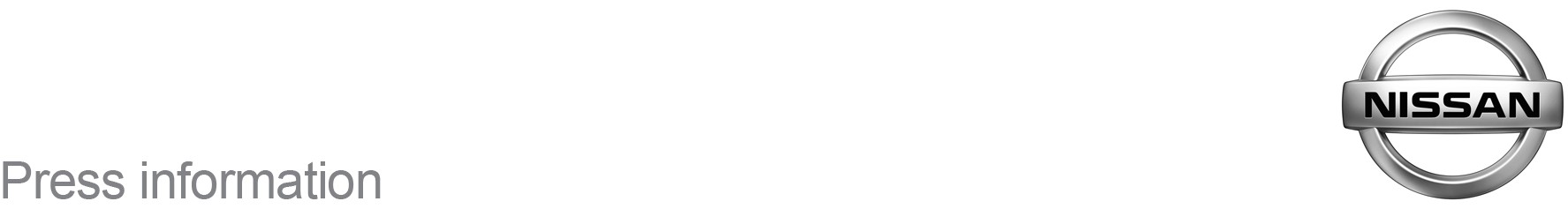 March 2018For Immediate ReleaseGo Platinum With The Nissan X-Trail At [DEALERSHIP NAME]The Nissan X-Trail has gained a stylish new addition to its range — the Platinum Edition SV — at [DEALERSHIP NAME].Available from March 1st at the [TOWN/CITY] dealership at [ADDRESS LINE 1], the Platinum Edition SV is available on all N-Connecta models, and adds more style, dynamism and technology to the world’s best-selling SUV.The Platinum Edition SV includes side and rear styling plates, chrome mirror caps, chrome trunk lower finisher, front over rider and front styling plate, sport pedals with foot rest, and 18” metallic black alloy wheels. It also includes a double USB socket for rear passengers, for extra connectivity.[NAME], [JOB TITLE], said: “The new Platinum Edition SV is a fantastic package for customers looking for that extra level of style for their X-Trail — giving it a sleek and sporty look that’s sure to turn heads. We’re sure this special edition will be a really popular choice for our customers.”The Nissan X-Trail is currently offered with £1,000 Nissan Deposit Contribution and 0% APR representative on PCP, along with two years’ free servicing, three years’ pan-European roadside assistance and three years’ warranty.To find out more about the Nissan X-Trail Platinum Edition SV, visit [DEALERSHIP NAME] on [ADDRESS LINE 1], or call [TEL].-ends-For more information contact the Nissan Dealer PR team on 07585 779623